Adı:                        Soyadı:                            Sınıf:	                No:                            Aldığı Not:AHSEM MESLEKİ VE TEKNİK ANADOLU LİSESİ 2017-2018 EĞİTİM ÖĞRETİM YILI 11.SINIF ENFEKSİYON HASTALIKLARI DERSİ 1.DÖNEM 1.YAZILI SORULARIA) Aşağıdaki soruları dikkatlice okuyarak doğru seçeneği işaretleyiniz. ( Her soru 2 puan )Aşağıdakilerden hangisi bakterilerin özelliklerinden değildir?A) Işık mikroskobuyla görülebilirler.B) İkiye bölünerek çoğalırlar ve çoğalmaları için besin, O2,, nem , ısı, asit ve alkali ortama ihtiyaçları vardır.C) Kızamık, kızamıkçık, AIDS gibi hastalıkların etkeni bakterilerdir.D) Antibiyotiklerden etkilenirler.E) Tüm yollardan vücuda girerek enfeksiyon oluşturabilirler.Bakterilerin sınıflandırılmasıyla ilgili aşağıda verilenlerden hangisi yanlıştır?A) Koklar; eni boyu eşit, yuvarlak bakterilerdir.B) Spiroketler; virgül şeklinde basillerdir.C) Kapsüllerine göre kapsüllü ve kapsülsüz olmak üzere iki çeşittir.D) O2 kullanmalarına göre anerob ve aerob olarak ikiye ayrılır.E) Gram ( + ) olanlar açık kırmızı renkte, gram ( - ) olanlar ise lacivert, mor renkte boyanırlar.I. Virüslerden büyük bakterilerden küçüktürler. Bazı özellikleri virüse bazıları bakterilere benzer.II. Eklem bacaklılar anlamına gelir. Keneler, sivrisinekler, bitler, pireler bu gruptadır. Sırma sarıhumma gibi hastalıkların etkenidir.III. Çok hücreli omurgasız canlılardır. En çok bağırsaklara, böbreklere, karaciğere ve kaslara yerleşirler.IV. Hastalıklarına mikoz veya fungal enfeksiyonlar denir. Moniliazisin etkenidir.Yukarıda verilen enfeksiyon etkenleri aşağıdaki seçeneklerde doğru sırayla verilmiştir?A)Mantarlar, Protozoalar, Riketsiyalar, HelmintlerB) Mantarlar, Riketsiyalar, Helmintler, AntropodlarC) Riketsiyalar, Protozoalar, Helmintler, MantarlarD) Riketsiyalar, Mantarlar, Helmintler, AntropodlarE) Riketsiyalar, Antropodlar, Helmintler, MantarlarAşağıdakilerden hangisi yanlış verilmiştir?Enfeksiyon Kaynağı			HastalıkA) Hasta insanlar			          Sıtma, Kızamık, Streptekok enfeksiyonlarıB) Portörler				          Tifo, Hepatit B, Amipli dizanteriC) Hayvanlar				          Brucellozis, Şarbon, Kuduz, VebaD) Labaratuarlar			          	          Arpa uyuzuE)Toprak, su ve besinler			          Tetanos, Kolera, DizanteriEnfeksiyon etkeninin kolaylıkla bulaşıp hastalık oluşturabildiği en önemli çıkış yolu hangisidir?A) Solunum yolu    B) Sindirim yolu    C) Deri ve mukoza yolu    D) Ürogenital yol    E) Plasental yolEnfekte kişinin konakçıyla doğrudan teması sonucu oluşan bulaşma şekli aşağıdakilerden hangisidir?A)Kontakt		B) İndirekt		C) Direkt 	  D) Teratojenik		E) RubellaAşağıdakilerden hangisi indirekt bulaşmaların aracılarından değildir?A) Hava ile bulaşma		B) Taşıt ile bulaşma		C) Toprak ile bulaşma	D) Su ile bulaşma 		E) Paranteral bulaşmaAşağıdakilerden hangisi hastalıkların oluşmasında rol oynayan faktörlerden değildir?A) Yaş		B) Aile		C) Irk 		D) Cilt bakımı		E) MeslekAşağıdakilerden hangisi enfeksiyondan korunma ile ilgili önlemlerden değildir?A) El hijyeni    B) Ağız bakımı  C) Eldiven kullanımı   D)Hasta odalarında havalandırma  E) Işık kontrolüAşağıdakilerden hangisi yanlıştır?A) Salmonella grubundan olan tifonun etkeni kalçaya zerk edilirse hastalık oluşturmayıp, lokal bir iltihaba neden olurken sindirim yolundan girdiğinde hastalık meydana getirir.B)Tifo, kolera, dizanteri, çocuk felci gibi hastalıkların etkenleri  konakçıları dışkı yolu ile terk eder, yeni konakçıya ağız yoluyla girerler. Bu tür hastalıklara fekal-oral yol ile bulaşan hastalıklar denir.C) Sifiliz ve gonore gibi cinsel temasla bulaşan hastalıklar yine cinsel temasla bulaşır.D) HIV etkeni cinsel temasın dışında kan ve kan ürünleri ile ve anneden bebeğe plasental yol ile geçebilir.E) Hepatit virüsü ve menenjit etkeni sadece paranteral yol ile geçebilir.İzolasyon önlemleri ile ilgili aşağıdakilerden hangisi yanlıştır?A) Nezle, grip, farenjit gibi üst solunum yolları enfeksiyonları ve kızamıkçık, kabakulak, menenjit gibi enfeksiyonlar solunum izolasyonu gerektiren enfeksiyonlardır.B) Temas izolasyonunda; hastaya kullanılan her türlğ tıbbi alet hastaya özgü olmalıdır.C) Sıkı temas izolasyonunda; temas izolasyonu önlemlerine ek olarak sağlık personelleri bariyer önlemleri almalı, tek kullanımlık önlükler temastan sonra hasta odasındaki enfekte atık kutusuna atılmalıdır.D) Damlacık izolasyonunda; damlacık yolu ile bulaşan etkenlerin yayılması maske kullanımı ile önlenebilir.E) Solunum izolasyonunda;  söz konusu olan durumlarda hastalar cerrahi maske, refakatçi ve sağlık personelinin ise N95 maske kullanması gereklidir.Aşağıdaki bağışıklık ile ilgili verilenlerden hangisi yanlıştır?A) Bağışıklık; vücudun kendi kalıtsal yapısına karşı olan yabancı etkeni tanıyıp bunları yok etmek için oluşturduğu bir karşıt yanıttır.B) Hümoral yanıtta; kan, belirli organ ve dokulardaki T lenfositleri görev alır.C) Antijen; vücuda verildiğinde kendine özgü bir immün tepki oluşturabilen her türlü maddeye verilen isimdir.D) Antikor;  çok hücreli hayvansal organizmaların bağışıklık sistemi tarafından kendi organizmalarına ait olmayan organik yapılarına karşı geliştirilen moleküllerdir.E) Beş çeşit immün globülin (Ig) bulunur. Bunlar; IgG, IgA, IgM, IgD ve IgE ‘ dir.Aşağıdakilerden hangisi güçlü bir bağışıklığa sahip olmanın avantajlarından değildir?A) Enfeksiyonların şiddetini azaltır.	B) Savunma hücreleri gelişmeyen bebeklerin, çocukların ve yaşlıların enfeksiyon riski azalır.C) Kanser hücrelerinin yok edilmesi en yüksek seviyeye çıkar.D) Yaşlanma sürecini hızlandırır.E) Soğuk algınlığı, nezle ve diğer enfeksiyonlara yakalanma olasılığını azaltır.Aşağıdakilerden hangisi non spesifik tanı yöntemlerinden değildir?
A) Periferik kan tetkikleri      B) Sedimantasyon   C) Biyokimyasal tanı yöntemleri
                         D) İdrar tetkikleri              E) Serolojik testlerAşağıdakilerden hangisi hematokriti tanımlamaktadır?
A) Eritrositin fazla olması     B) Eritrosit sayısının normal değerden az olması
C) Lökosidin kanda artması   D) Kanın hücrelerinin toplam kana oranı
           E) Lökosit sayısının normalden az olmasıLökopeni aşağıdakilerden hangisinde doğru olarak verilmiştir?
A) Eritrosit sayısının normalden çok olması  B) Eritrosit sayısının normalden az olması
C) Lökosit sayısının normalden az olmazı     D) Lökosit sayısının normalden fazla olması
                            E) Hemoglobin miktarının az olmasıAşağıdakilerden hangisi virüslerin özellikleriyle ile ilgili yanlış verilmiştir?A) Virüsler cins ve tür isimleriyle sınıflandırılırlar.B)Virüsler protein bir kılıf ve nükleik asit parçalarından meydana gelir.C) Antibiyotiklerden etkilenmezler.	D)Virüsler DNA ve RNA olmak üzere 2 ye ayrılır.	E) Hücreler virüslere karşı bağışıklık maddesi interferon üretirler.Aşağıdakilerden hangisi virüs hastalıklarından korunma yollarıyla ilgili doğrudur?A) Hastaların sağlam kişilerle ayrılması gerekmez.	B) Öksürürken ağız kapatılmamalıdır.C) Hastalarla temastan kaçınmak gerekmez.		C) El hijyeni sadece temastan önce yapılır.		E) Aşılama viral hastalıklarından korunmanın en önemli yoludur.Virüsün kana karışarak yayılmasına ne denir?A) Sepsitemi		B) Viremi	C) İmmünite	D) Virülans	D) EnfeksiyonAşağıdakilerden hangisi Virüs hastalığı değildir?A) Kızamık	B) Kabakulak	C) Çocuk felci	D) Hepatit C	E) BoğmacaB) Aşağıdaki tanımları uygun terimler ile eşleştirerek parantez içerisine sayısını yazınız.	(10P)C) Aşağıdaki soruların cevaplarını alt boşluklara yazınız.1) Aşağıdaki şekillerin ne ifade ettiğini altına yazınız. (15P)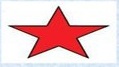 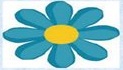 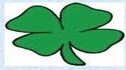 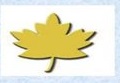 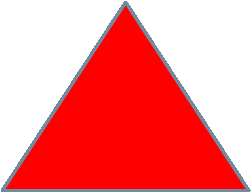 2) Bağışıklık çeşitlerini şema halinde çiziniz. ( 15P)3) Enfeksiyon zincirini çiziniz. Enfeksiyon zincirini oluşturan aşamaları kısaca açıklayınız. (20P)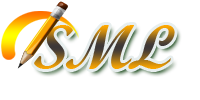 